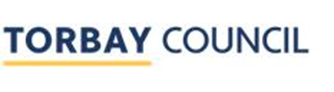 Part Time Timetable - Request Form (PTCF1)All pupils of compulsory school age are entitled to a full-time education. In very exceptional circumstances there may be a need for a temporary part-time timetable to meet a pupil’s individual needs. Any part-time timetable must be time limited and the decision to implement it must have the agreement of the pupil’s parents. Pupils on part-time timetables should be recorded using register code C (authorised absence) for the sessions they are not in school.All part time timetable requests must be accompanied by a reintegration plan that clearly shows an ambition for a return to full time at the end of the process.  For further information please refer to the Torbay Reduced Timetable Guidance.I understand my child has been placed on a part-time timetable for a limited period of time. I have discussed the matter fully with the school and agree, during the period of the part-time timetable to:Take full responsibility for my child during the hours when not attending school.Ensure there is supervision of schoolwork during those hours.Ensure there is a flow of work between school and home for marking and guidance.Take full responsibility for the health and safety on my child when they are not in school.During the period of the part-time timetable the school will:Monitor the effectiveness of the part-time timetable.Hold a review on the agreed date.Provide work the child to do whilst at home and mark all work complete.Other signatures, if required Please submit completed forms to: PTT@torbay.gov.ukPupil NameDate of Birth:School Year:UPN:Gender:Ethnicity:School:Current Attendance:Siblings (Please include any siblings in other schools if known)Free School Meals?YES ☐		NO ☐YES ☐		NO ☐YES ☐		NO ☐YES ☐		NO ☐YES ☐		NO ☐Free School Meals ever 6?YES ☐		NO ☐YES ☐		NO ☐YES ☐		NO ☐YES ☐		NO ☐YES ☐		NO ☐PPM?YES ☐		NO ☐YES ☐		NO ☐YES ☐		NO ☐YES ☐		NO ☐YES ☐		NO ☐PLEASE COMPLETE THE SECTIONS IN FULLPLEASE COMPLETE THE SECTIONS IN FULLWhich of the following apply?  SEN support (K)  	EHCP         RSA in ☐         None Please provide details:Is the pupil Care experienced by Torbay, or any other Local Authority? YES, currently in care 		Previously in care        Never Please provide details:Is there an allocated Social Worker?YES 		NO If YES, please provide details of the nature of the involvement and social worker name. Child Protection Plan ☐       Child in Need Plan ☐Has an Early Help Assessment been completed? YES ☐		NO ☐   If no, please state why? Has this been on a Part-Time timetable before?YES ☐		NO ☐Reason for the Part Time Timetable - Please note, reduced timetables must not be used to manage behaviour. Reason for the Part Time Timetable - Please note, reduced timetables must not be used to manage behaviour. PROPOSED WEEK 1 TIMETABLE MondayTuesdayWednesdayThursdayFridayTime in education (please clearly specify the number of hours):AM(Please do not include break/lunch time)Time in education (please clearly specify the number of hours):PM(Please do not include break/lunch time)Start Date Start Date Review DateReview DateEnd Date (MUST NOT EXCEED 6 WEEKS)End Date (MUST NOT EXCEED 6 WEEKS)Reintegration Planning – this should evidence an increase per week until reintegration. Reintegration Planning – this should evidence an increase per week until reintegration. Reintegration Planning – this should evidence an increase per week until reintegration. Reintegration Planning – this should evidence an increase per week until reintegration. Reintegration Planning – this should evidence an increase per week until reintegration. Reintegration Planning – this should evidence an increase per week until reintegration. What will change for the child/young person as a result of the part-time timetable:What will change for the child/young person as a result of the part-time timetable:What will change for the child/young person as a result of the part-time timetable:What will change for the child/young person as a result of the part-time timetable:What will change for the child/young person as a result of the part-time timetable:What will change for the child/young person as a result of the part-time timetable:Any other comments relating to this Part-Time Timetable: Any other comments relating to this Part-Time Timetable: Any other comments relating to this Part-Time Timetable: Any other comments relating to this Part-Time Timetable: Any other comments relating to this Part-Time Timetable: Any other comments relating to this Part-Time Timetable: Parent/carer signature: Date:School signature: Date:Social Worker (if applicable): SEN caseworker (if applicable):Virtual School rep (if applicable):Attendance Improvement Officer:LEAD SCHOOL CONTACT:FORM SUBMITTED BY:DATE:PREFERED METHOD OF CONTACT DETAILS: